Formulaire de participation au concours photo du Salon des Récid’Eau de l’Armançon (juin 2024)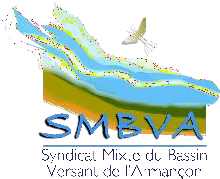 Nom* : ……………………………………………..……………………………………………………………………………….Prénom* : …………………………………………………………………………………………..………………………………Adresse postale* : ………………………………………………………………………………………………………..…….……………………………………………………...…………………………………………………………………………………… Code postal* : ……………….. Ville* : ……………………………………………………………………………………… Adresse mail* : ………………………………………………………………………………………………………….……… Téléphone : ……………………………………………………………………………………………….………………………. Je participe au concours photo :J’ai lu et approuve le règlement du concours Je transmets au SMBVA :Un clichéDeux clichésTrois clichésJe confirme être le propriétaire du ou des clichés.Je confirme avoir l’autorisation des personnes potentiellement identifiables sur la ou les photos proposées.J’ai bien noté que je cède tous droits d’utilisation et de reproduction de mes clichés au SMBVA pour d’éventuels documents de communication, tel que mentionné dans le règlement.Informations concernant mon ou mes clichés :Date : ………………………………………….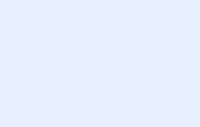 Signature :Photo 1Photo 2Photo 3Titre du clichéCommuneDate